Supporting inforamtionSynthesis and Characterization of the Aurivillius Phase CoBi2O2F4 Eleni Mitoudi Vagourdia, Silvia Müllnerb, Peter Lemmensb, Reinhard K. Kremerc,Mats Johnssona*a) 	Department of Materials and Environmental Chemistry, Stockholm University, SE-106 91 Stockholm, Swedenb) Institute for Physics of Condensed Matter, TU Braunschweig, D-38106 Braunschweig, Germany c)	Max Planck Institute for Solid State Research, Heisenbergstrasse 1, D-70569 Stuttgart, Germany * Corresponding author (mats.johnsson@mmk.su.se)Table S1Atomic coordinates and equivalent isotropic displacement parameters (Å2) for CoBi2O2F4.Table S2Selected bond Lengths (Å) and Angles (o) for CoBi2O2F4.Table S3Bond valence sum (BVS) calculation results for CoBi2O2F4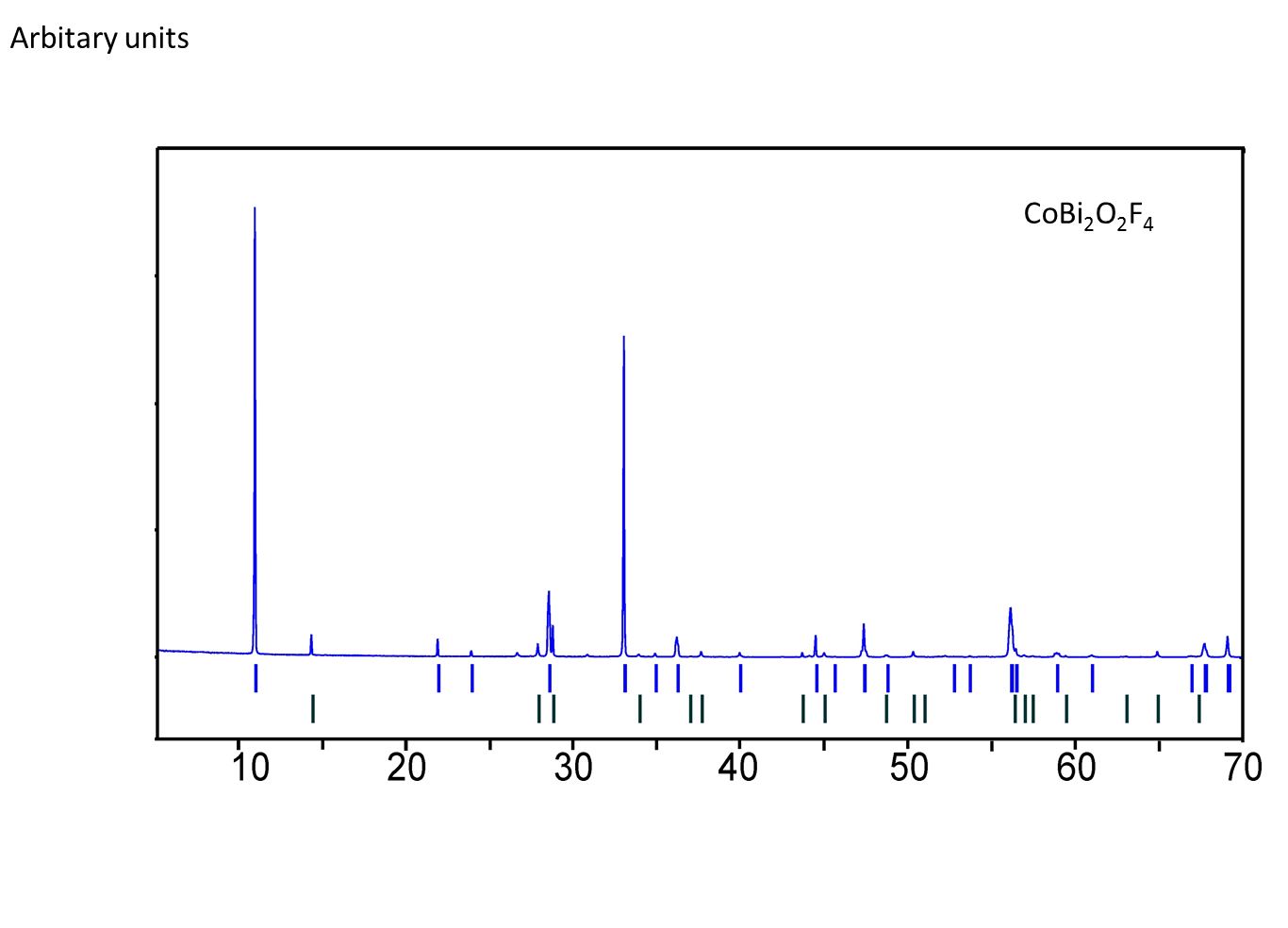 Figure S1	Experimental powder pattern of the CoBi2O2F4 compound and the Bragg peak 	assignment for the calculated pattern. The blue lines correspond to the 	CoBi2O2F4 phase and the green lines correspond to a minor BiOF impurity 	phase.AtomxyzU(eq)Bi(1)0.50000.50000.32714 (4)0.0090(2)Co(1)0.00000.00000.50000.0063(6)F(1A)0.091(13)-0.088(14)0.381(4)0.010(6)F(1B)0.073(14)0.057(19)0.376(4)0.010(6)F(2A)0.069(10)0.494(15)0.537(3)0.014(5)F(2B)0.118(10)0.494(11)0.477(2)0.014(5)O(1)0.50000.00000.25000.006(7)O(2)0.00000.50000.25000.012(8)Bi1—O1(x2) 2.2980(4) Co1—F1B(x4)2.059(60)Bi1—O2(x2)2.2980(4) Co1—F2A(x4)2.011(57)Bi1—F1A (x2)2.398(58)Co1—F2A (x4) 2.053(57)Bi1—F1B(x2)2.495(55)Co1—F2B(x4)1.986(44)Co1—F1A(x4)2.002 (68)Co1—F2B (x4)2.033(43)AtomsBonding DistanceBond ValenceAtomsBonding DistanceBond ValenceBi1—O1(x2)2.2980(4) 0.865F1A—Co12.002(68)0.374Bi1—O2(x2)2.2980(4) 0.865F1A—Bi12.398(58)0.331Bi1—F1A(x2)2.398(58)0.50.70Bi1—F1B(x2)2.495(55)0.66F1B—Co12.059(60)0.3213.40F1B—Co12.495(55)0.2550.58Co—F1A(x4)2.002(68)0.375F2A—Co12.011(57)0.321Co—F1B(x4)2.059(60)0.323F2A—Co1ii2.053(57)0.366Co—F2A(x4)2.053(57)0.3270.68Co—F2A(x4)2.011(57)0.366Co—F2B(x4)1.986(44)0.785F2B—Co11.986(44)0.388Co—F2B(x4)2.033(43)0.345F2B—Co1ii2.033(43)0.3482.130.74O1—Bi12.298(4)0.576O1—Bi1xi2.298(4)0.576O1—Bi1xii2.298(4)0.576O1—Bi1xiii2.298(4)0.5762.30